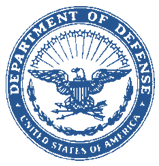 UNITED STATES MARINE CORPSMARINE CORPS AIR STATIONPOSTAL SERVICE CENTER BOX 8003CHERRY POINT, NORTH CAROLINA 28533-0003                                                 	     Code	     DD Mon YYPOSITION/DECISION PAPERSubj:  THE SUBJECT MATTER IS INDICATED BRIEFLY BUT IN SUFFICIENT DETAIL        TO FACILITATE FILING AND FUTURE REFERENCERef:   (a) References are listed as appropriate1.  Purpose.  Bottom Line Up Front (BLUF): briefly state who the paper is for and why.  For example: ‘Obtain CMC decision/establish Marine Corps position on subject.’2.  Major Points.  Briefly summarize main points to be made.    a. State each point in one brief sentence.    b. Major points should stand alone and not require amplification by subordinate points.3.  Discussion    a.  This format is used to examine issues/unresolved matters: courses of action for implementation resolution; provide rationale to support a recommended position/decision the reader should take/make.    b.  Tailor discussion to needs and knowledge of the reader.    c.  Write in short, clear, direct conversational style so the reader understands the key points and arrives at a logical conclusion.  Use the active voice and avoid jargon; brevity is expected; identify all acronyms.    d.  General format is not as important as content.  Tailor paper to fit the need.  Subparagraphs such as “Participants,” “Facts,” “Opposing Views,” “Other Staff Service Positions,” “Failback Position,” “Conclusion,” or others may be used.    e.  Limit to 1 page, unless the issue is complex; do not exceed 2 pages.  If greater detail needed, attach tabs with supporting documents and address in content.    f.  Include preparer and approving official information at the bottom of the page per below.4.  Recommendation.  The recommendation(s) must flow logically from the major points and discussion.  State in direct and positive language; provide a decision grid to route through the chain to the decision-making authority.  See the examples provided on the following pages; use only the one appropriate to your situation.Prepared by: Grade and Name, Office Code, phone numberApproved by: Grade and Name, Office Code, phone numberIn this example, only one course of action is presented.SgtMaj Recommends:                   Approval________________                                  Disapproval________________XO Recommends:                       Approval________________                                  Disapproval________________CO:                                  Approved________________                                  Disapproved________________In this example, three courses of action are presented.SgtMaj Recommends:                               COA 1________________                                                 COA 2________________                                                 COA 3________________XO Recommends:                                   COA 1________________                                                 COA 2________________                                                 COA 3________________CO:                                              COA 1________________                                                 COA 2________________                                                 COA 3________________In this example, there are multiple recommendations to consider.4.  Recommendations    a.  Approve adoption and wear of the male bowtie with the Service “A” and “B” uniform.SgtMaj Recommends:                   Approval________________                                  Disapproval________________XO Recommends:                       Approval________________                                  Disapproval________________CO:                                  Approved________________                                  Disapproved________________    b.  Adopt the “left over right” method for lacing all Marine Corps uniform footwear.SgtMaj Recommends:                   Approval________________                                  Disapproval________________XO Recommends:                       Approval________________                                  Disapproval________________CO:                                  Approved________________                                  Disapproved________________